بسمه تعالیخلاصه سازمان هاي بين المللي پولي و مالي- يگانه موسوي جهرميتهيه کننده : فرشته حجتي بناب-دانشجوي کارشناسي ارشد مديريت ماليتیرماه1400صندوق بین المللی پولدر اوج جنگ جهاني دوم يعني در سالهاي اوليه دهه 1940، تلاش هاي زيادي براي ايجاد يك سيستم با ثبات و آزاد پولي صورت گرفت: در اين راستا چهار طرح عنوان شد:طرح هري دكستر وايت معاون وزير خزانه داري ايالت متحده آمريكا در فوريه 1942 ارائه گرديد. عنوان طرح وايت(( پيش نويس اوليه پيشنهاد تاسيس صندوق تثبيت ملل و بانك ترميم و توسعه ملل)) بوده است.طرح جان مينار دكينز مشاوره خزانه داري انگلستان و اقتصاد دانان مشهور، در فوريه 1942 تحت عنوان اتحاديه پاياپاي (پولي) بين المللي ارائه گرديد.دولت فرانسه نيز در ماه مه 1943 طرحي را تحت عنوان (( مناسبت پولي بين المللي )) ارائه كرد.در ژوئيه 1943 طرحي تحت عنوان (( اتحاديه مبادلات بين المللي)) توسط كانادا ارائه گرديد.مقر صندوق بين المللي مقر كنوني صندوق بين الملي پول در آمريكا كه بيشترين سهميه را دارد، در شهر واشنگتن DC واقع شده است. با وجودي كه صندوق وابسته به سازمان ملل متحد است ولي در اداره امور و وظايف خود كاملا از سازمان ملل متحد مستقل است. به علاوه صندوق از نظر حقوقي داراي شخصيت  حقوقي كامل بوده و براي بستن قرار داد فروش اموال منقول و غيرمنقول و ساير اقدامات حقوقي داراي صلاحيت است. همچنين اموال پرونده ها و دارايي هاي صندوق در سراسر اقدامات قضايي، تصرف، كاوش و.... از مصونيت برخوردار است. درآمد ها و دارايي هاي صندوق مشمول هيچگونه ماليات و يا عوارض گمركي نمي باشد.جدول شماره 1 فهرست اسامي كشورهاي عضو و سهميه هريك در ابتداي تاسيس صندوق بين المللي پول را نشان مي دهد.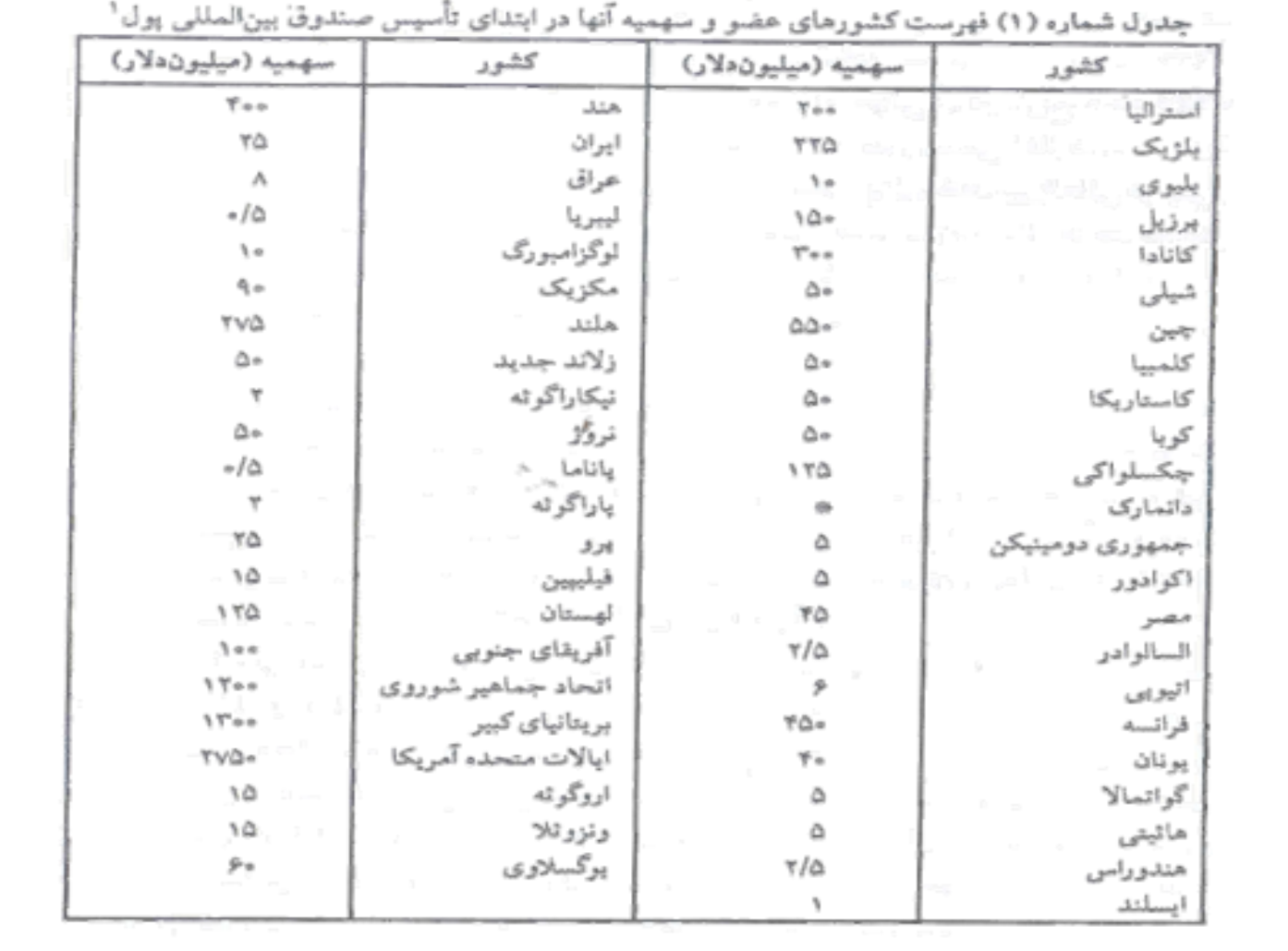 اهداف صندوق بين المللي پول بر طبق ماده يك اساسنامه صندوق بين المللي پول ، اهداف اين موسسه عبارتند از:تدوين مقررات نظام پولي بين المللي و نظارت بر اجراي صحيح اين مقرراتگسترش همكاري هاي پولي بين المللي و فراهم كردن امكانات جهت تبادل نظر و تشريك مساعي در مسائل پول بين الملليتهيه منابع از طريق وام هاي كوتاه مدت و ميان مدت به كشور هاي عضو به منظور تامين مالي عدم تعادل موقتي تراز و كمك به كاهش عدم تعادل هاي مزمن و ساختاري.دومين اصلاح اساسنامه در آوريل1978 انجام گرفت. اين اصلاحيه پس از فروپاشي سيستم نرخ هاي ارز ثابت صورت گرفت. مهمترين اهدافي كه در دومين اصلاحيه اساسنامه صندوق بين المللي پول ذكر شد، عبارتند از:آزادي اعضا در انتخاب ترتيبات ارزي دلخواه به رسميت شناخته شد منتهي تحت نظارت صندوقكاهش تدريجي نقش طلا به عنوان دارائي ذخيره اي.ترويج و ارتقاي راه هاي استفاده از حق برداشت مخصوص (SDR) كه بتواند دارائي ذخيره اي اصلي در سيستم پولي بين المللي محسوب شود.مدرنيزه كردن فعاليت هاي مالي و سازمان صندوق بين المللي پول.سازمان و تشكيلات صندوقصندوق بين المللي پول داراي تعدادي عضو، هيات نمايندگان ، هيات مديره ، مديرعامل ، كاركنان و دو كميته توسعه و كميته موقت مي باشد.عضويتعضويت در صندوق بين المللي پول براي هر كشوري كه در مناسبات خارجي استقلال داشته باشد و اساسنامه صندوق را بپذيرد و آمادگي انجام تعهدات ناشي از عضويت در صندوق را داشته باشد، آزاد و امكان پذير است.اعضا صندوقاعضا اصلي صندوق بين المللي پول كشورهايي هستند كه در كنفرانس برتن وودز در سال 1944 شركت داشته و دولت آنها در دسامبر 1945 عضويت در صندوق را پذيرفتند.اعضايي كه صندوق بين المللي پول را تاسيس كردند، 80 درصد سرمايه صندوق را تامين كرده اند.تعهدات ناشي از عضويتاين تعهدات طبق ماده چهارم بخش اول اساسنامه صندوق بين المللي پول عبارتند از:هر كشور با توجه به شرايط خاص خود سعي خواهد كرد سياستهاي اقتصادي و مالي اي اتخاد نمايد كه با پيشبرد رشد منظم اقتصادي همراه با ثبات معقول قيمتها منطبق باشد.با تقويت مباني اقتصادي و مالي و ايجاد يك نظام پولي به صورتي كه از بروز اختلالات زيان بخش جلوگيري نمايد شرايط لازم را براي ايجاد ثبات اقتصادي به وجود خواهد آورد.از مداخله بي رويه در نرخ ارزها يا نظام پولي بين المللي به منظور جلوگيري از ايجاد توازن صحيح در تراز پرداخت ها با كسب مزيت رقابت غير عادلانه نسبت به ساير اعضا اجتناب خواهد كرد.سياست هاي ارزي خود را با تعهدات مندرج در اين بخش مطابقت خواهد داد.سهميههريك از اعضا در صندوق بين المللي پول داراي يك سهميه معيني است كه به مانند حق اشتراكي است كه اعضا به صندوق مي پردازند. اين سهميه منبع اصلي تامين مالي صندوق است.سهميه در حال حاضر بر حسب حق برداشت مخصوص (SDR) است. سهميه هر عضو مشخص كننده موارد زير است:قدرت راي و نفوذ هر عضو در تصميمات صندوقميزان تخصيص حق برداشت مخصوص (SDR) به عضوحداكثر دسترسي هر كشور عضو به منابع مالي صندوقاكنون مجموع سهميه هاي هفت كشور عمده سرمايه داري جهان يعني ايالت متحده آمريكا، انگليس، آلمان، فرانسه، ژاپن، كانادا و ايتاليا به اضافه سهميه عربستان سعودي، پنجاه درصد(50%) از سرمايه صندوق بين المللي پول را تشكيل مي دهد.تعهدات اعضاتعهدات اعضا به دو دسته تقسيم مي شود، يكي تعهدات خاص و ديگري تعهدات عام.الف:تعهدات خاصاز آنجا كه هدف اصلي از تشكيل صندوق بين المللي پول ايجاد يك نظام با ثبات پولي بين المللي بوده تا كشورها بتوانند در سايه چنين نظامي به آساني به مبادله كالا، خدمات و سرمايه بپردازد، از اين رو هر يك از كشورهاي عضو صندوق متعهد مي باشند كه با صندوق بين المللي پول و ساير اعضا در برقراري ترتيبات منظم ارزي و ثبات نرخ ها همكاري كنند. در اين رابطه موارد خاصي مطرح است كه اعضاي صندوق ملزم به رعايت آنها مي باشند.موارد خاصاعضاي صندوق مي بايست در اتخاذ سياستهاي اقتصادي و مالي متناسب با رشد و منظم اقتصادي منطبق با ثبات قيمتها كوشش نمايند.هريك از كشورهاي عضو صندوق مي يابد در ايجاد يك نظام پولي مناسب و تقويت مباني اقتصادي و مالي از بروز اختلافات  زيان بخش جلوگيري نمايند.اعضاي صندوق مي يابد نوعي سياست هاي ارزي را اتخاذ كنند كه متناسب با تعهدات تعيين شده از طرف صندوق بين المللي پول باشد.تعهدات اعضاب:تعهدات عامهريك از كشورهاي عضو صندوق بين المللي پول علاوه بر تعهداتي كه در هر مورد از مواد اساسنامه صندوق دارند متعهد به رعايت موارد عمومي زير نيز مي باشند:اجتناب از اعمال محدوديت در مورد پرداختهاي جاريقبول قابليت تبديل موجوي هاي خارج از كشور عضواجتناب از اقدامات تبعيضي و رويه هاي چند نرخيدادن آمار و اطلاعات در حد مقدورات در زمينه هاي زير:1-موجودي رسمي طلا و ارز در داخل و خارج كشور2-موجودي طلا و ارز نزد موسسات بانكي و مالي ( غير از موسسات رسمي) در داخل و خارج از كشور3-توليد طلا4-صادرات و واردات طلا با قيد كشورهاي مقصد و مبدا5-نرخ خريد و فروش ارز و كنترلهاي ارزي و....هيئت نمايندگانعاليترين مرجع تصميم گيري در صندوق بين المللي پول ، هيئت نمايندگان مي باشد اين هيئت از يك نماينده اصلي (رئيس بانك مركزي يا وزير دارائي) و يك عضو علي البدل كه توسط نمايندگان اصلي انتخاب نمي شوند و مي توانند پست خود را تا معرفي نماينده بعدي حفظ كنند، هيئت نمايندگان داراي تمام قدرت و اختيارات لازم است به استثناي آنهايي كه مطابق با اساسنامه صندوق به هيئت مديره واگذار شده است.هيئت مديرهطبق اساسنامه صندوق بين المللي پول اداره امور و عمليات كلي به عهده هيئت مديره است.هيئت مديره مركب از مدير عامل و تعدادي مدير اجرايي است.رياست هيئت مديره با مديرعامل است.انتخابات عمومي هيئت مديره هر دو سال يكبار انجام مي شود و براي پر كردن پستهاي خالي، انتخابات ميان دوره اي نيز به طور فوق العاده انجام مي شود. انتخاب مديعامل صندوق و انتصاب مربوط به كميته ها از جمله وظايف مديران اجرايي است. طبق اساسنامه صندوق پنج كشور عضو كه بالاترين سهمي در صندوق را دارا مي باشند، پنج مدير انتصاب مي كنند. در حال حاضر اين پنج مدير توسط كشورهاي آلمان، آمريكا، انگلستان، فرانسه و ژاپن انتصاب شده اند.كميته 20وضع مغشوش سيستم پولي جهان پس از لغو قابليت تبديل دلار به طلا در اوت 1971 موجب گرديد كه هيئت نمايندگان صندوق بين المللي پول، اصلاح سيستم پولي برتن وودز را به عهده هيئت مديره صندوق واگذار نمايد.به همين منظور كميته اي در ژوئيه 1972 مركب از 20 نماينده انتخابي يا انتصابي در سطح وزير يا پست مشابه و با روش انتخاب مديران اجرايي تشكيل گرديد و اولين جلسه آن در 20 سپتامبر 1972 در واشنگتن تشكيل شد اين كميته به كميته 20 معروف شد.كميته موقتكميته موقت در 20 اكتبر سال1974 در جلسه ساليانه هيات نمايندگان بوجود آمد اين كميته توصيه ها و گزارشات خود را در مورد وظايف هيئت نمايندگان در موارد زير تهيه و تنظيم مي كند:نظارت بر مديريت و تنظيم سيستم پولي بين الملليملاحظات در مورد پيشنهادات هيئت مديره در مورد اصلاح اساسنامهمقابله با خطراتي كه سيستم پولي بين المللي را تهديد مي كند.كميته توسعهكميته توسعه در سال 1974 بنا به پيشنهاد و توصيه كميته 20 تشكيل گرديد.اين كميته مامور بررسي انتقال و ارائه طريق كمكهاي بلند مدت به كشورهاي در حال توسعه بخصوص آنهايي كه داراي مشكلات شديد تر از پرداختها هستند، شد. اعضاي اين كميته از بين هيئت نمايندگان صندوق و بانك جهاني متشكل از وزيران و يا افراد همتراز آنها انتخاب مي شوند.انتخاب اعضاروش انتخاب به اين ترتيب است كه هر كشور يا گروه كشورها كه يك مديراجرايي انتخاب مي كنند مي توانند يك عضو و هفت(7) دستيار براي كميته توسعه انتخاب كنند.ريئس بانك جهاني و مديرعامل صندوق نيز در جلسات كميته توسعه شركت مي كنند.مديرعامل و كاركنانمديرعامل صندوق بين المللي پول توسط هيئت مديره براي پنج سال انتخاب مي شود. حداقل سن وي بايد65 و حداكثر70 باشد و به طور سنتي ، معمولا مديرعامل صندوق از اتباع كشورهاي اروپايي صندوق انتخاب مي شود.حق برداشت مخصوصتا پيش از جنگ جهاني اول، طلا بعنوان سمبل قدرت جهاني شناخته مي شد. ليكن جنگ جهاني اول سرآغاز تضعيف نقش طلا بعنوان معتبرترين پول جهاني بود.در اين زمان احتياج شديد طرفين جنگ به نشر اسكناس جهت براوردن احتياجات جنگي از يك سو و محدود بودن عرضه طلا از سوي ديگر سبب شد تا طرفين ، سيستم پايه طلا را ناديده بگيرند.قوانين جديد براي رفع مشكللغو قابليت تبديل دلار به طلا جز توسط بانكهاي مركزي جهانموظف كردن مردم آمريكا به تحويل طلا و سكه هاي طلاي خود به دولت آمريكا و غيرقانوني اعلام كردن استفاده از طلا به عنوان پول در ايالت متحده آمريكاكاهش ارزش دلار به ميزان 40 درصدطبق قرارداد برتن وودز پول هاي كشورهاي جهان و تنها عامل با ثباتي كه باقي مانده بود يعني دلار آمريكا به يكديگر پيوند داده شد. طلا از يك طرف نتوانسته بود كه نقدينگي لازم را براي رشد اقتصادي فراهم كند و از طرف ديگر ذخائر طلاي كشورهاي پيشرفته جهان بطور فاحشي نابرابر بود و اين امر هدفهاي كنفرانس برتن وودز را در زمينه از ميان برداشتن بيكاري و ركورد اقتصادي در كشورهاي مختلف خدشه دار مي ساخت اما نقش طلا را در سيستم پول جهان نمي شد ناديده گرفت و براي حل اين ماسله در كنفرانس برتن وودز قرار شد كه دلار آمريكا به عنوان پول بين المللي برابر با اونس طلا(35دلار= يك اونس طلا) شناخته شود.سيستم پولي مبتني بر نتايج اين كنفرانس1-دلار بعنوان پول كليدي در نظام برتن وودز انتخاب شده كه ارزش كليه پولها بر حسب آن سنجيده مي شد.2-دلار بر حسب طلا تعريف شده، قابل تبديل به طلا بوده و ورود و خروج طلا به آمريكا آزاد مي بود.3-در اين نظام نرخ ارز ثابت بود اما مي توانست به ميزان درصد تغيير كند.4-برداشتن محدوديت هاي ارزي بين كشورها و توافق بر سر ايجاد صندوق بين المللي پول جهت كمك به كشورهايي كه به طور موقت دچار مشكلات مالي بودند.ارزش گذاري حق برداشت مخصوصدر ابتدا يك واحد حق برداشت مخصوص معادل (SDR)يك دلار و يا سي و پنج(35) واحد حق برداشت مخصوص برابر يك اونس طلاي خالص بود اما از سال 1974 به بعد ، براي محاسبه هر واحد حق برداشت مخصوص ميانگين وزني سبدي از ارزهاي مختلف در نظر گرفته شد. در ضمن ارزش حق برداشت مخصوص به طور روزانه به وسيله صندوق بين المللي پول محاسبه مي شود.كاربرد حق برداشت مخصوص(SDR)اولين كاربرد آن" تعيين و تشخيص" بود به اين معنا كه شركت كننده اي در طرح حق برداشت مخصوص را كه داراي وضعيت موازنه پرداختها و رشد ذخيره اي قوي بود "تعيين" مي كرد تا ارز مورد نياز را جهت تبادل با مقدار معيني از موجودي هاي حق برداشت مخصوص كه كشور ديگري خواهان تبديل آن بود فراهم كند.دومين كاربرد حق برداشت مخصوص، استفاده در معاملات با صندوق بود.سومين كاربرد آن، فروش حق برداشت مخصوص در مقابل ارز از طريق توافق با يك مشاركت كننده در طرح حق برداشت مخصوص بود.در فاصله زماني دسامبر 1978 و مارس 1980 صندوق بين المللي پول تصميماتي را اتخاذ نموده كه بر اساس آنها كاربرد موجوديهاي حق برداشت مخصوص(SDR) افزايش يافت.اين موارد اضافي كاربرد عبارت بود از:1-استفاده از حق برداشت مخصوص در دادن وام2-استفاده از حق برداشت مخصوص در تسويه تعهدات مالي3-استفاده از حق برداشت مخصوص در تضمين تعهدات مالي4-استفاده از حق برداشت مخصوص در اعطاي كمكهاي بلاعوضتخصيص و القاي حق برداشت مخصوصطبق مقررات، صندوق بين المللي پول مي تواند با تخصيص حق برداشت مخصوص نقدينگي بيشتر بوجود آورد. اين تخصيص به نسبت سهميه هريك از اعضا خواهد بود.صندوق بين المللي پول نمي تواند حق برداشت ها را به خود اختصاص دهد.وظايف صندوق بين المللي پولصندوق بين المللي پول به عنوان موسسه اي تلقي شده و مي شود كه وظيفه نظارت بر مقررات بين المللي پولي و جزئيات ارزي را بر عهده دارد.اين وظيفه خود شامل بخش هاي مختلفي است كه عبارتند از:1-فعاليت قانوني صندوق در امر نظارت بر توافق هاي ارزي اعضا2-حمايت مالي مشروط از كشورها به هنگام بروز مشكلات در تراز پرداخت هاكمك هاي فني صندوق به اعضا حوزه فعاليت قانوني صندوق بين المللي پول در امر نظارت بر توافق هاي ارزي اعضا كه شامل موارد زير است:1-وظايف تنظيم كنندگي صندوق2-تعيين ارزش و نرخ برابريمنابع مالي صندوق بين المللي پول1-سهميه هاي پرداختي اعضا2-منابع استقراضيبه هر حال صندوق بين المللي پول به منظور از بين بردن مشكلات ناشي از عدم باز پرداخت بدهي هاي اعضا، اقداماتي مانند زير انجام داده است:1-جلوگيري از ايجاد بدهي جديد براي اين اعضا2-بالا بردن ميزان وثيقه در اعطاي تسهيلات3-تعيين معيارهايي براي اينكه چنانچه كشوري تعهدات خود را انجام ندهد، به اجرا درآيد.ساختار مالي صندوق بين المللي پول1.بخش عمومي   2. بخش حق برداشت مخصوص     3. بخش حسابهاي اداريمعاملات صندوقكشورهاي عضو صندوق بين المللي پول تحت شرايط زير مي توانند پول ملي خود را با پول ساير اعضا مبادله نمايند:اين امر به منظور رفع يا تعديل كسري تراز پرداخت ها و يا كسري ذخائر ارزي باشد.موارد مصرف در راستاي سياست هاي صندوق بين المللي پول باشد.صندوق بين المللي پول براي تامين موجودي خود از پول هريك از اعضا به يكي از دو طريق زير عمل مي كند:1-به كشورهاي عضو پيشنهاد مي كند كه از پول خود به صندوق وام دهد و يا اجازه دهد به پول او از ساير اعضا وام بگيرد.2-از عضو بخواهد پول خود را در ازاي حق برداشت مخصوص (SDR)كه در حساب منابع عمومي نگهداري مي شود، به صندوق بفروشد.انواع اعتبارات و تسهيلات مالي صندوقمنابع مالي صندوق بين المللي پول از طريق" حساب منابع عمومي" با عنوان هاي مختلفي از سياست ها و تسهيلات مالي صندوق، در اختيار كشورهاي عضو قرار مي گيرد.عناوين گوناگون اين تسهيلات و سياست ها ناشي از تفاوتهاي موجود در نوع مساله ، شرايط اعطاي وام ها  و شرايط باز پرداخت آنهاست.1-ترانش ذخيره                                              2-ترانش اعتباري3-ترتيبات احتياطي4-تسهيلات مالي گسترده5-تسهيلات مخصوص6-سياست بسط دسترسي به منابع صندوق7-تامين مالي بدهي و كاهش اصل و فرع بدهيمهمترين تسهيلات مخصوص عبارتند از:1-كمك هاي اضطراري مربوط به بلاياي طبيعي2-تامين مالي براي ذخاير مواد اوليه3-تسهيل مالي جبراني و احتياطيمنابع مالي صندوق بين المللي پول از طريق برخي سياستها و تسهيلات كه در بخش قبل بردان پرداخته شده در دسترس كشورهاي عضو قرار مي گيرد.شرايط عمومي استفاده از آن ها عبارتند از:1-برابري دسترسي2-نياز تراز پرداخت ها3-زمان مناسب براي استفاده از منابع صندوق بين المللي پول4-مشروط بودن اعطا اعتبارات5-مرحله بندي اعطا اعتباراتمزاياي عضويت در صندوق بين المللي پول1- امکان استفاده از ترانش هاي ذخيره،حق برداشت مخصوص(SDR)، منافع حاصل از فروش طلا( که بدون قيد و  شرط است.)2-استفاده اعضا از آمار، نشريات و گزارش هاي صندوق بين المللي پول3-امکان استفاده از پروژه هاي آموزشي صندوق بين المللي پول به منظور تربيت کارشناس و تدوين موازنه پرداخت ها.4-کشورهاي عضو در جلسه هاي صندوق از تازه ترين تصميم گيري هاي مهم پولي و مالي جهان مطلع مي شوند اين اطلاعات بويژه براي کشورهاي در حال توسعه مي تواند بسيار مفيد واقع شود.5-ايجاد فرصت هاي بحث و تبادل نظر در مورد مسائل اقتصادي با هيات هاي اقتصادي صندوق6-استفاده از نظرات و راهنمايي هاي کارشناسان صندوق بين المللي پول در کليه مسائل پولي و به طور کلي در مسائل اقتصادي7-همبستگي و وابستگي اکثريت کشورهاي جهان به يک جامعه پولي ومالي بين المللي.معايب عضويت در صندوق بين المللي1-افزايش غيراختياري سهميه.2-اتحاد سياست هاي ارزي مطابق با اهداف صندوق بين المللي پول که ممکن است به ضرر کشور باشد.3-نظارت کامل صندوق به عملکرد سيستم نرخ ارز.4-احتمال دارد در صورت استفاده از منابع مالي صندوق بين المللي پول، استقلال اقتصادي و شايد استقلال سياسي کشور عضو به خطر بيفتد زيرا کشورها هنگام استفاده از منابع مالي صندوق مکلفند سياست هاي اقتصادي خود را مطابق با توصيه هاي صندوق اتخاذ نمايند.5-احتمال تعهد به تامين ارز در حق برداشت مخصوص (SDR)6-الزام شرکت در بودجه عملياتي صندوق در صورت وجود شرايط7-ارائه پيشنهاد و سياست هاي اقتصادي مشابه به کشورهاي عضو با نظام هاي اقتصادي متفاوت.ايران و صندوق بين المللي پولکشور ايران يکي از اعضاي اصلي صندوق بين المللي پول است و براساس قانون " اجازه مشارکت دولت ايران در مقررات کنفرانس منعقده در برتن وودز مربوط به تاسيس صندوق بين المللي پول و بانک بين المللي" مصوب ششم دي ماه 1324 مجلس شوراي ملي به عضويت صندوق بين المللي پول درآمد.از ديدگاه کلي مي توان روابط ايران و صندوق بين المللي پول را از ابتداي عضويت ايران در صندوق تاکنون، به چهار مرحله تقسيم کرد:مرحله 1: مراحل اول مربوط به دوران بعد از جنگ جهاني دوم است.مرحله2: مرحله دوم روابط ايران با صندوق از سال 1974 پس از افزايش شديد قيمت نفت و ايجاد مازاد قابل توجهي در حساب تراز پرداخت هاي کشور هاي صادر کننده نفت آغاز شد.مرحله 3: مرحله سوم مصادف با دوره انقلاب است.مرحله4: در مرحله چهارم پس از دوازده سال ، سه هيات از کارشناسان اقتصادي صندوق بين المللي پول در فوريه 1990 ، مه 1991 و مه 1992، به منظور مشاوره اقتصادي ايران آمدند.حسابهاي صندوق نزد ايرانچنانکه قبلا اعلام شد، صندوق بين المللي پول داراي حسابهاي نزد بانک مرکزي کشورهاي عضو مي باشد، بر همين اساس بانک مرکزي جمهوري اسلامي ايران نگه دارنده حسابهاي صندوق است. صندوق بين المللي ايران داراي سه حساب ريالي نزد بانک مرکزي ايران است.اين سه حساب عبارتند از:حساب شماره 1حساب شماره 2حساب سفته هاي صندوق بين المللي پولارزیابی نقش صندوق بین المللی پولتدوين مقررات نظام پولي بين المللي و نظارت بر اجراي صحيح آنتثبيت نرخ مبادلات ارزياعطاي کمک هاي مالي، فني و خدوامت مشورتي به اعضا به منظور برقراري موازنه پرداخت هاي آنگسترش همکاري هاي بين المللي و تسهيل رشد متوازن تجارت بين الملليفعاليت هاي صندوق بين المللي پولدر دو دهه 1940 و 1950، فعاليت هاي صندوق بين المللي پول بيشتر بر مسائل کشورهاي صنعتي متمرکز بود.اما به مرور زمان که تعداد بيشتري کشورهاي در حال توسعه به عضويت صندوق درآمدند، حوزه فعاليت هاي صندوق تغيير کرد و در رابطه با مسائل و مشکلات کشورهاي در حال توسعه قرار گرفت.دلايل ضربه شديد بر اقتصاد جهانيدر سالهاي 1970 و 1980 دو ضربه شديد بر اقتصاد جهاني ( افزايش قيمت نفت و بحران بدهي) ، بر عدم موازنه پرداخت هاي کشورهاي عضو به طور قابل ملاحظه اي تاثير منفي گذاشت. از اين رو صندوق بين المللي پول با توجه به هدف برقراري موازنه پرداخت ها مي بايست استراتژي هاي گسترده اي را مطرح کند.به همين دليل، استراتژي هايي نظير گسترش صادرات ، افزايش کارايي اقتصادي، رفع موانع سرمايه گذاري ها و فعاليت هاي بخش خصوصي و ....، را براي کشور هاي در حال توسعه توصيه مي کرد.ابتکارات حل مشکل بدهکاري براي کشورهاي در حال توسعه1-گشودن بازارهاي اروپايي بر روي فرآورده هاي صادراتي کشور هاي در حال توسعه2-تشويق خط مشي هاي جديد به منظور اجراي کامل مقررات موافق با کاهش بدهي3-پشتيباني پيشنهاد هاي دبير کل صندوق بين المللي پول به هيات مديره.موفقيت تعديل ساختاري در هر کشور به 5 عامل وابسته است:1-وجود سياست هاي کلان اقتصادي روشن2-اعمال سياست هاي زيربنايي که زمينه رشد را هموار سازد و نيز اعمال يک استراتژي توسعه مطابق با نيازها و منابع جامعه و بالاخره ايجاد فضاي رقابت سالم و کاهش موانع عملکرد بازار.3-وجود يک نظام بازرگاني و مبادله که تامين کننده مبادلات آزاد توليدات و سرمايه گذاري ها با بقيه جهان باشد.4-وجود يک سيستم حمايت اجتماعي هدفمند5-وجود يک نظام اداري خدمتگزار کل جامعه و اداره درست امور دولتي.تشکيلات بانک جهانيبانک جهاني متشکل از دو موسسه بين المللي به نام هاي " بانک بين المللي ترميم و توسعه" و " موسسه بين المللي" است. در اين فصل به مطالب مربوط به آنها مانند اهداف سازمانها و تشکيلات و... پرداخته مي شود.بانک بين المللي ترميم و توسعه(IBRD)بانک بين المللي ترميم و توسعه، از آژانس هاي تخصصي سازمان ملل متحد است و ليکن عليرغم اين تشکيلات، سازماني مستقل از سازمان ملل متحد دارد و همچنين نحوه اداره آن نيز کاملا مستقل از سازمان ملل متحد است.اهداف بانک توسعه و ترميم( براساس اساسنامه)1-کمک به بازسازي و توسعه کشورهاي عضو از طريق تسهيل سرمايه گذاري هاي توليدي در آن کشور، بازسازي اقتصاد کشورهايي که در خلال جنگ آسيب ديده و يا از بين رفته اند، انطباق مجدد و هدايت تسهيلات و وسايل توليدي با نيازها و احتياجات زمان صلح و تشويق امر گسترش تسهيلات و منابع توليدي در کشورهاي در حال توسعه.2-اعطاي وام به کشورهاي عضو از منابع بانک .3-تشويق سرمايه گذاري خارجي ( در کشورهاي عضو) از طريق تضمين اين سرمايه گذاريها و يا مشارکت در اعطاي وامها و ديگر سرمايه گذاري هايي که توسط سرمايه گذاران بخش خصوصي انجام مي شود و هر گاه سرمايه خصوصي با شرايط معقول  کفايت نکند، تامين اين وجوه با شرايط مناسب ا زمنابع خود بانک  و يا بسيج منابع ديگر.4-کمک به رشد متوازن و بلند مدت تجارت بين المللي و حفظ تعادل در موازنه پرداختها از راه تشويق سرمايه گذاري هاي بين المللي براي گسترش منابع توليدي کشورهاي عضو، و کمک به افزايش بهره وري توليد و ارتقاي سطح زندگي و بهبود شرايط کار در آن کشورها.سازمان و تشکيلات بانک بين المللي ترميم و توسعهبانک بين المللي ترميم و توسعه نيز مانند صندوق بين المللي پول داراي تعدادي عضو است. هم چنين ارکان بانک متشکل از هيات نمايندگان ، هيات مديره، رئيس کارکنان است.اعضا و آرااعضای اصلی بانک بین المللی ترمیم و توسعه، همان کشورهای عضو صندوق بین المللی پول هستند که عضویت بانک و اساسنامه آن را پذیرفته اند.شرایط عضویت توسط هیات نمایندگان بانک تعیین می شود و به طور کلی فقط اعضای صندوق بین المللی پول می توانند در بانک بین المللی ترمیم و توسعه نیز عضو شوند.تعداد اعضای بانک بین المللی ترمیم و توسعهتعداد اعضای بانک بین المللی ترمیم و توسعه در پایان سال مالی 1991 به یکصد و پنجاه و پنج (155) عضو رسید و با پیوستن کشورهای آلبانی، جزایر مارشال، سوئیس، فدراسیون روسیه و استونی به آن در سال مالی 1992، تعداد اعضای آن به 160 عضو افزایش یافت.هیات نمایندگانهیات نمایندگان بالاترین مرجع تصمیم گیری در بانک بین المللی ترمیم و توسعه است. هر کشور عضو در بانک ، رئیس بانک مرکزی یا وزیر دارائی خود را به عنوان نماینده در هیات نمایندگان منصوب می کند. هیات نمایندگان کلیه قدرت خود را به جز مواردی که بدان ها اشاره خواهد شد ، به هیات مدیره تفویض نموده است.اجلاس هیات نمایندگاناجلاس هیات نمایندگان بانک جهانی در سال دوبار( بهار و پاییز) همزمان با اجلاس صندوق بین المللی پول تشکیل می شود.در اجلاس نمایندگان از طریق کمیته توسعه روند توسعه اقتصادی و مسائل و مشکلات کشورهای در حال توسعه بررسی و تصمیمات لازم گرفته می شود.اجلاس مشترکاجلاس مشترک هیات نمایندگان صندوق بین المللی پول و بانک جهانی، معمولا سالیانه مدت یک هفته تشکیل می گردد. این اجلاس در هر سه سال دوبار در واشنگتن و یکسال در یکی از کشورهای عضو غیر از آمریکا تشکیل می شود.هیات مدیرههیات مدیره بانک بین المللی ترمیم و توسعه، اداره بانک را به عهده دارد و برای انجام وظایف خود دارای اختیارات و قدرتی است که از سوی هیات نمایندگان به وی تفویض شده است.هیات نمایندگان می تواند همه اختیارات خود را به جز موارد زیر به هیات مدیره بانک واگذار نمایند:1-پذیرش اعضا جدید شامل انتخاب اعضا جدید و تعیین شرایط ورود آن ها2-توزیع سود سالانه بانک3-تغییر سرمایه بانک4-توقف فعالیت بانک5-تغییر مفاد اساسنامه بانک6-تشریک مساعی با سازمان های بین المللی7-تعلیق عضویت یک کشورانتخاب اعضای هیات مدیرهانتخاب اعضای هیات مدیره به این ترتیب است که پنج کشور که بیشترین سهمیه را در بانک جهانی دارند هر یک به طور مستقل یک مدیر در هیات مدیره و هر گروه از کشورهای عضو نیز یک نماینده یا مدیر اجرایی برای هیات مدیره انتخاب می کنند.مدیران اجرایی بانک بین المللی ترمیم و توسعههریک از اعضای هیات مدیره در هنگام رای دادن دارای مجموع آرا کشورهای گروه خود می باشند.مدیران اجرایی بانک بین المللی ترمیم و توسعه برای مدت دو سال انتخاب می شوند. اعضای هیات نمایندگان بانک هیچ گونه حقوقی دریافت نمی کنند و لیکن به آنها حق حضور در جلسات پرداخت می شود. هیات نمایندگان ، حقوق و مزایای هیات مدیره و رئیس بانک را تعیین می کند.مسئولیت مدیران اجرایی دارایی1-عهده دار منافع کشور متبوع خود یا گروهی از کشورها را که وی مدیر انتخابی آن گروه است.2-اجرای دستورات هیات نمایندگان در امر نظارت بر سیاست های بانک و ارزیابی کامل پروژه ها.اعضا هیات مدیره بانک بین المللی ترمیم و توسعهدبیر کل و رئیس هیات مدیران اجراییمعاون سیاستگزاری، برنامه ریزی و تحقیقمعاون عملیاتیمعاون مالیمعاون امور خارجیریاست بانک بین المللی ترمیم وتوسعهرئیس بانک بین المللی ترمیم و توسعه توسط اعضای هیات مدیره انتخاب می شود.رئیس بانک بین المللی ترمیم و توسعه (دبیرکل) نباید عضو هیات نمایندگان یا هیات مدیره باشد. رئیس بانک بین المللی ترمیم و توسعه (IBRD)با عنایت به خط  مشی، بانک ، مسئولیت اداره امور بانک ، انتصاب و انتخاب کارکنان بانک را به عهده دارد. به طور کلی رئیس بانک نظارت عالیه دارد و فقط او حق پیشنهاد اعطای وام را دارد.کمیته توسعهاین کمیته که بانک جهانی از طریق آن مسائل و مشکلات کشورهای در حال توسعه را تحت نظر دارد، در سال 1974 تشکیل شد. هدف اصلی کمیته نظارت بر انتقال منابع واقعی به کشورهای در حال توسعه است و رد عمل کلیه مسائل و مشکلات اقتصادی کشورهای در حال توسعه را مورد بحث و تصمصم گیری قرار می دهد. در حال حاضر پست عضویت این کمیته در گروه جمهوری اسلامی ایران به عهده مراکش است.سرمایه و منابع بانک بین المللی ترمیم و توسعهسرمایه بانک بین المللی ترمیم و توسعه از مجموع سهام تعهد شده اعضا تشکیل می شود، اما این که هر کشور عضو چه مقدار از سرمایه بانک را به صورت سهام می بایست خریداری کند.شرایط عضویت در بانک بین المللی ترمیم و توسعههر کشوری که به عضویت بانک در می آید و به بانک می پیوندد باید ده درصد(10%) سهم تعهد شده خود را پرداخت کند. یک درصد(1%) این مبلغ به طلا یا دلار آمریکا پرداخت می شود و بانک می تواند از مبلغ یک درصد مذکور بدون قید و شرط در عملیات و فعالیت های خود استفاده کند. و بقیه ده درصد سهم تعهد شده یعنی نه درصد(9%) با قیمانده به پول کشور مربوطه پرداخت می شود، که این مبلغ با موافقت آم کشور قابل استفاده خواهد بود.سرمایه اولیه بانک جهانیسرمایه اولیه بانک جهانی ده میلیارد دلار آمریکا در نظر گرفته شده بود در حالی که مجموع سرمایه تعهد شده بانک بین المللی ترمیم و توسعه در 30 ژوئن سال1992 بالغ بر یکصد و پنجاه و دو و دو دهم (152/2) میلیارد دلار بوده است.منابع بانک بین المللی ترمیم و توسعه1-سرمایه و حق عضویت کشورها2-استقراض از بازارهای مالی و دولتهافعالیت اولیه بانک بین المللی ترمیم و توسعهبانک بین المللی ترمیم و توسعه (IBRD)در سال های اولیه خود بخش عمده منابعش را از طریق بازارهای مالی آمریکا تامین می کرد. پس از سال 1948 به سه صورت اقدام به دریافت وام از خارج از آمریکا کرد:1-انتشار سهام بین مردم به پولهایی غیر از دلار سپرده گذاری سهام2-اسناد خزانه در بانکهای مرکزی، در سازمان های عمومی و دولتی3-فروش عمومی اوراق قرضه در آمریکافعالیت های بانکبانک جهانی به طور کلی تامین مالی ساختمان، جاده ، راه آهن ، سد، نیروگاه و سایر تاسیسات زیربنایی مشارکت داشته است. استراتژی فعلی این بانک تاکید بیشتر بر تامین مالی پروژه هایی است که تاثیر مستقیم بر رفاه تعداد بیشتری در کشور های در حال توسعه دارد.هدف از تعدیلات اقتصادی بانک جهانیدر سال مالی 1992 سومین بررسی بانک در مورد چگونگی وام دهی برای تعدیل اقتصادی کشورهای در حال توسعه انجام شد. به طور کلی هدف از تعدیلات اقتصادی ، بالا رفتن نرخ رشد کشورهای مورد نظر و بهبود سیاست های توسعه ای آنها است.از این رو می توان عنوان کرد که بانک جهانی به موضوعاتی نظیر " ارزیابی مسئله فقر" "محیط زیست" "تجدید ساختار اقتصادی" " نقش و اهمیت تکنولوژی در توسعه" و " توسعه منابع انسانی" شامل مواردی مانند توسعه توجه دارد.هدف کلی از فعالیتهای پژوهشی بانکهدف کلی از فعالیت های پژوهشی بانک، شناسایی موانع موجود و نقاط بحرانی در امر توسعه اعضا و افزایش کارایی در پیشبرد و توسعه اعضا است.ارائه کمک های فنی بانک جهانیبانک جهانی در سیاست های اخیر خود به ارائه کمک های فنی پرداخته است. این نوع کمک ها روند افزایشی داشته است. بسیاری از وام گیرندگان درتشخیص، تهیه ، طراحی و اجرای پروژه و تقویت موسسات ملی توسعه اقتصادی خویش از نتایج مطالعات مشابه و کمک های فنی بانک جهانی بهره مند می شوند.بانک جهانی در اجرای پروژه های برنامه عمران ملل متحد(UNDP) همکاری دارد و به عنوان آژانس اجرایی(UNDP) عمل می کند.فعالیت های اعتباریدر این قسمت در زمینه فعالیت های اعتباری بانک جهانی ( بانک بین المللی ترمیم و توسعه و موسسه بین المللی توسعه) به ویژه در سال های اخیر اشاراتی خواهیم داشت. همچنین به ذکر مقررات عمومی مربوط به وام ها ، شرایط طرح های مشمول وام به رویه باز پرداخت وام می پردازیم.سهم کشورهای فقیر از وام های اعطاییدر دوره مذکور سهم کشورهای فقیر از مجموع وام های اعطایی به کشورهای در حال توسعه مجموعه نه هزار هشتصد و نود و شش (9896) میلیون دلار بوده است که در واقع بیانگر اعطای 75/59 درصد از کل وام مذکور به اینگونه کشورهاست.شرایط و مقررات عمومی مربوط به وام های بانک بین المللی ترمیم و توسعهشرایط و مقررات عمومی مربوط به وام های بانک بین المللی ترمیم و توسعه( اصطلاحا بانک جهانی) عبارتند از:1-درخواست كننده و گيرنده وام باید عضو بانك مذكور باشد. يعني تنها كشورهاي عضو بانك بين المللي ترميم و توسعه ميتوانند از منابع مالي بانك استفاده كنند و از آن وام بگيرند. به عبارت ديگر، کشورهاي غير عضو نميتوانند از بانك جهاني درخواست وام كند.2-بانك بين المللي ترميم و توسعه وام را برای پروژه ها و طرح های عمرانی می دهد.3-بانک جهانی وام ها را به صورت نقد در اختیار متقاضی قرار نمی دهد ، بلکه وام های پروژه ها را تضمین می نماید.4-مجموع وام هایی که بانک خواهد داد هیچگاه نباید از صد در صد سرمایه پرداخت شده و ذخائر آن بیشتر باشد.5-ضمانت باز پرداخت اصل و بهره وام های پرداختی توسط بانک مرکزی یا دستگاه رسمی دیگر درکشور عضو.شرایط عمومی اعطای وام توسط بانک بین المللی ترمیم و توسعهعدم امکان اخذ وام با شرایط مناسب از بازارهای مالی و منابع دیگرتایید طرح عمرانی یا تولیدی پیشنهاد شده توسط کشور عضونرخ بازده طرح مناسب باشد تا بتواند اصل و فرع وام را تایید کند.دریافت کارمزد مناسب برای تضمین وام های دیگرانصرف وام اعطایی فقط برای همان مقاصد عمرانی و تولیدیرویه بازپرداختمعمولا باز پرداخت وام های بانک بین المللی ترمیم و توسعه پس از پنج سال آغاز می شود و طول دوره باز پرداخت بیست سال(20 سال) یا کمتر است.نرخ بهره وام های اعطایی بانک بین المللی ترمیم و توسعه، باید نیم تا یک درصد از متوسط نرخ بهره استقراضهای خود بانک در یک دوره دوازده(12) ماه بیشتر باشد. این دوره دوازده ماهه عبارت از نرخ بهره واقعی در شش(6) ماه گذشته و نرخ پیش بینی شده برای شش(6) ماه آینده است. به موجب این سیاست نرخ بهره حداقل هر یک سال یکبار(معمولا در اواسط سال مالی) تعدیل می شود.ارتباط بانک بین المللی ترمیم و توسعه با سایر سازمان هابانک بین المللی ترمیم وتوسعه با موسسات وابسته به سازمان ملل متحد در زمینه های مختلف همکاری دارد. حتی با برخی از آنها اجلاسیه ها و بیانیه های مشترک دارد . به طور کلی بانک مقر ملاقات سازمان ها و دولت های کمک کننده جهت هماهنگ کردن کمک ها به مناطق مورد نظر است.از سازمان های زیر می توان به عنوان موسسات و سازمان هایی که بانک با آنها ارتباط دارد نام برد:1-بانکهای توسعه منطقه ای2-کمسیون های منطقه ای سازمان ملل3-صندوق بین المللی پول(IMF)4-سایر موسسات گروه بانک جهانی ( موسسه بین المللی توسعه، شرکت مالی بین المللی، مرکز بین المللی حل و فصل اختلاف سرمایه گذاری و موسسه تضمین سرمایه گذاری چند جانبه)5-سازمانهای منطقه ای و آژانس های ملی کشورها که در زمینه کمک  های فنی و مالی به کشور های در حال توسعه فعالیت دارند.6-برنامه عمران ملل متحد(UNDP)7-سازمان بهداشت جهانی (WHO)8-اتحادیه اروپا و سازمان همکاری توسعه اقتصادی9-سازمان موسسات غیر دولتی(NGO)ایران و بانک بین المللی ترمیم و توسعهکشور ایران از جمله 44 کشوری بود که در کنفرانس برتن وودز شرکت داشت ، از این رو می توان عنوان کرد که یکی از موسسین بانک بین المللی ترمیم وتوسعه است. قانون مصوب مجلس شورای ملی در تاریخ ششم دی ماه 1324 اجازه عضویت ایران در بانک مذکور را صادر کرد. سهیمه یا حق عضویت ایران در تاریخ یاد شده یعنی در ابتدای تاسیس بانک بین المللی ترمیم و توسعه بیست و چهار میلیون دلار تعیین شد.مقام جمهوری اسلامی ایران از نظر میزان سرمایهدر پایان سال مالی 1992 جمهوری اسلامی ایران از نظر میزان سرمایه در بین تمام کشور های عضو بانک بین المللی ترمیم و توسعه (IBRD)در مقام شانزدهم قرار داشت. قابل ذکر است آنچه که دولت ایران بابت سهمیه خود به صورت طلا و ارز به بانک بین المللی ترمیم و توسعه پرداخت کرده است به بانک تعلق دارد نه به دولت ایران، بعلاوه ایران نمی تواند طلا و ارز پرداختی به بانک را جز پشتوانه اسکناس های منتشره خود به حساب آورد.استقراض از بانک بین المللی ترمیم و توسعهایران برای اولین بار در زمان نخست وزیری دکتر مصدق از بانک بین المللی ترمیم و توسعه تقاضای کمک مالی کرد و لیکن نتیجه مساعدی حاصل نشد. نخستین وام دریافتی دولت ایران از بانک جهانی در تاریخ هشت خرداد 1338 یعنی پس از کودتای 28 مرداد 1322 و سرنگونی دولت ملی دکتر مصدق به امضا رسید.دولت ایران از سال 1338 تا سال 1357 یعنی تا قبل از انقلاب اسلامی از بانک جهانی حدود یک میلیارد دلار وام گرفته است که بخشی از آن در مراحل بازپرداخت می باشد. در همین حال تا آن زمان ایران دو فقره وام به میزان 350 میلیون دلار با نرخ بهره 8 درصد به بانک جهانی اعطا نموده بود ولکن از سال1977 تا سال1990 روابط تسهیلاتی جدید بانک جهانی با ما برقرار نبوده است.بانک بین المللی ترمیم و توسعه از کل پروژه های مصوب در سال مالی 1992 در قالب دو پروژه به مبلغ یکصد و سی و چهار (134) میلیون دلار به جمهوری اسلامی ایران کمک کرده است.موسسه بین المللی ترمیم و توسعه(IDA)در آستانه سال 1960 کشورهای غربی جهان درگیر بحران اقتصادی عمیقی شده بودند. از آنجا که کشورهای جهان به مانند زنجیری بهم متصل هستند بحران مذکور به سایر کشورها به ویژه کشورهای تحت سلطه غرب انتقال یافت در نتیجه اوضاع اقتصادی کشورهای در حال توسعه وخیم تر گردید. سطح فقر و بدهی خارجی در این کشور ها افزایش یافت.هدف از تاسیس موسسات وابسته به بانک جهانیکشورهای پیشرفته و صنعتی بر آن شدند که حداقل برای حفظ موقعیت و منافع خودشان چاره ای بیاندیشند. در این چاره جویی کشورهای پیشرفته تصمیم گرفتند تا از طریق بانک بین المللی ترمیم و توسعه ( بانک جهانی) تسهیلات جدیدی به منظور کمک به کشورهای فقیر در اختیار آن ها قرار دهند. از این رو در سپتامبر سال 1960 اقدام به تاسیس موسسه ای وابسته به بانک جهانی به نام موسسه بین المللی توسعه (IDA)نمودند.اهداف موسسه بین المللی توسعهمطابق ماده اول اساسنامه (IDA)بین المللی اهداف موسسه عبارتند از:1-افزایش تولید و بهره وری اقتصادی کشور های در حال توسعه و فقیر2-بالا بردن سطح زندگی مردم کشورهای در حال توسعه فقیر3-اعطای وام ها و تسهیلات مالی با شرایط آسانتر از وام های معمولی و تسهیلات بانک بین المللی ترمیم و توسعه ، به گونه ای که بر تراز پرداخت های کشور مورد نظر فشار کمتری وارد شود.سازمان و تشکیلات موسسه بین المللی توسعهموسسه بین المللی ترمیم و توسعه(IDA) از نظر قانونی مستقل از بانک بین المللی ترمیم و توسعه    (IBRD)است و لیکن از همان سازمان و تشکیلات بانک استفاده می کند.عضویتبطور کلی موسسه بین المللی توسعه دارای دو گروه عضو است. یک گروه از اعضای کشورهای ثروتمند هستند که گروه اول نامیده می شوند و در واقع آن ها تامین کننده سرمایه موسسه می باشند.گروه دیگر اعضای کشورهای در حال توسعه و توسعه نیافته هستند که گروه دوم نامیده می شوند. این موسسه هنگام تاسیس دارای هفتاد عضو بود.عضویت در موسسه بین المللی ترمیم و توسعه (IDA)برای همه اعضای بانک بین المللی ترمیم (IBRD)و توسعه آزاد است و اصولا کشورهای عضو موسسه می بایست عضو بانک ترمیم و توسعه بانک جهانی باشند.هم اکنون تعدا اعضا به یکصد و چهل و هشت عضو رسیده است.ارکان موسسه بین المللی توسعهارکان موسسه توسعه به مانند بانک بین المللی ترمیم و توسعه عبارتند از هیات نمایندگان، هیات مدیره و رئیس موسسه و کارکنان است. تمامی رکنهای نام برده عموما متشکل از همان افرادی هستند که رکن مربوطه در بانک را تشکیل می دهند و دارای همان وظایف و اختیارات ذکر شده هستند.اجلاس هیات نمایندگان موسسه بین المللی توسعه معمولا سالی یکبار و همزمان با اجلاس بانک بین المللی ترمیم و توسعه تشکیل می شود. جلسه هیات نمایندگان موسسه در صورتی رسمیت می یابد که نمایندگان شرکت کننده دو سوم آرا را داشته باشند.آرا و سرمایهتعداد آرای اعضای موسسه بین المللی توسعه (IDA) با تعداد آرای اعضا در بانک جهانی متفاوت است.کلیه اعضا موسسه دارای دو نوع رای به نام های رای اولیه و رای ثانویه هستند. همه اعضا پانصد(500) رای اولیه دارند و لیکن به ازای هر 5000دلار سهمیه دارای یک رای ثانویه می باشند.منابع مالی موسسه بین المللی توسعهموسسه بین المللی توسعه(IDA) از منابع زیر برای تامین مالی خود استفاده می کند:1-سهمیه کشورهای عضو و در صورت لزوم افزایش آن2-افزایش سهمیه کشورهای ثروتمند عضو موسسه3-کمک های اضافی بعضی از کشورها برای تقویت بنیه مالی موسسه علاوه بر تعهدشان به موسسه کمک می کند.4-کمک های مالی بانک بین المللی ترمیم و توسعه5-درآمد خالص موسسه از عملیات وام دهی6-درآمد خالص حاصل از انتشار و فروش اوراق قرضه بدون بهره به کشورهای ثروتمند.وام دهی موسسهامکانات و وام دهی موسسه بین المللی توسعه به کشورهای با درآمد پایین اختصاص دارد. به همین جهت وام هایی که موسسه بین المللی توسعه اعطا می کنند بدون بهره است و فقط موسسه بایت انجام کارهای اداری و جبران هزینه اداری مربوطه بین هفتاد و پنج صدم تا یک در صد(75/0 تا 1) کارمزد دریافت می کند.شرایط وام های موسسه بین المللی توسعهوام های موسسه بین المللی توسعه به طرح هایی تعلق می گیرد که از نظر اقتصادی، فنی ، مالی و مدیریتی در قالب و چهارچوب مورد قبول موسسه باشد و بر تراز پرداخت های کشورهای وام گیرنده فشاری وارد نیاورد.ایران و موسسه بین المللی توسعهدر 21 خرداد 1339 قانون عضویت ایران در موسسه بین المللی توسعه (IDA)به تصویب دو مجلس رسید. سهمیه ایران در موسسه مذکور چهار و پنجاه و چهار صدم(4/54) میلیون دلار تعیین شده که بر طبق اساسنامه می باسیت ده درصد (10%) به طلا یا ارز و نود (90%) به ریال پرداخت می گردید.نگاه کلی به بانک جهانیبه طور کلی سیاست ها و تصمیم گیری بانک جهانی به مانند صندوق بین المللی پول تحت نفوذ مقاصد اقتصادی و سیاسی پنج کشور بزرگ صنعتی دنیا یعنی آمریکا ، ژاپن، انگلیس، آلمان و فرانسه است.نقش بانک جهانی در کشورهای در حال توسعه در آیندهدر زمینه نقش بانک جهانی در کشورهای در حال توسعه در آینده نظرات متفاوت و متضادی وجود دارد.برخی معتقدند سیاست ها و پژوهش های بانک جهانی نتایج مناسب و مفیدی در زمینه پیشبرد و توسعه اقتصادی کشورهای در حال توسعه به بار نیاورده است و برخی نیز به نقش مفید بانک جهانی در کشور های مذکور معتقدند.آنچه مسلم است این است که در عدم موفقیت یا عدم توسعه کشورهای در حال توسعه عوامل دیگری نیز موثر بوده اند ، اهم این عوامل عبارتند از:اغلب کشورهای در حال توسعه تک محصولی هستند.کاهش قدرت خرید کشور های در حال توسعهبالا بودن نرخ رشد جمعیت در کشورهای در حال توسعهکاهش دسترسی به بازار های مالی جهانی به دلیل بحران بدهی های جهانمحدودیت سرمایه گذاری خارجی به دلیل اثر منفی عوامل برون زا و مختل کننده بر نرخ رشد و اشتغال این کشورهاعدم وجود استراتژی توسعه خاص در این کشور هامغشوش بودن سیاست های داخلیچارچوب فعالیت مالی و نقش آتی بانک جهانیبانک جهانی باید در چارچوب فعالیت های مالی و نقش آتی خود  در دهه1990 نکات مهم زیر را مد نظر قرار دهد:ایجاد تعادل و توازن بین سرمایه گذاری های عمرانی و بنیادی از یک سو و منابع مالی مربوط به برنامه تعدیل اقتصادی در کشورهای عضو که اکثر آنها را کشورهای در حال توسعه تشکیل می دهد.اثرات ناشی از عوامل برنامه تعدیل اقتصادی بر روابط بانک و کشور وام گیرنده.چگونگی همکاری صندوق بین المللی پول و بانک جهانی به ویژه در زمانی که اجرای برنامه تعدیل اقتصادی سهم عمده ای را در برنامه های کلی مربوط به رشد وام گیرنده را تشکیل می دهد.تاکید بر اهمیت نقش بانک در کمک به طرح های عمرانی و احرائی و ادامه قوی تر این نقش در آینده و تامین مالی سرمایه گذاری های بلند مدت و کمک به توسعه بنیادی کشور های عضو و افزایش تامین مالی نیازهای کوتاه مدت.قرار دادن اساس عملیات مالی بانک در سالهای آتی در زمینه سرمایه گذاری و کمک هرچه بیشتر به کشورهای فقیر.شرکت مالی بین المللی(IFC)شرکت مالی بین المللی در سال 1956 تاسیس شد. این شرکت یکی از موسسات وابسته به گروه بانک جهانی است. هدف اصلی از تاسیس شرکت همان توسعه و پیشرفت اقتصادی کشورهای در حال توسعه بوده است.سازمان و تشکیلاتصرف نظر از مساله اعضا و چگونگی به عضویت درآمدن کشورهای مختلف در شرکت مالی بین المللی که بدان ها پرداخت خواهد شد، مدیریت و اداره شرکت مذکور به عهده مدیریت و تشکیلات بانک جهانی است. شرکت مالی بین المللی برای انجام امور اجرایی و سایر خدمات از بانک دستور می گیرد و محل آن همان محل اصلی بانک جهانی است.عضویت و حق رایبرای اینکه کشوری در یک شرکت مالی بین المللی (IFC) عضو شود، شرط لازمی وجود دارد و آن شرط لازم، عضویت در بانک جهانی است. تعداد اعضای شرکت مالی بین المللی در ابتدای تاسیس پنجاه و شش (56) کشور بود و از آن پس به بعد تعداد اعضا افزایش داشته است. شرکت مذکور در ابتدای سال 1989 میلادی دارای یکصد  و سی و چهار(134) عضو بود یکصد و چهارده تای (114) آن در زمره کشورهای در حال توسعه بودند. تعداد اعضا تا پایان سال مالی 1992 به یکصد و چهل و هفت (147) کشور رسید. یا تحقق عضویت سه کشور دیگر هم اکنون این شرکت دارای یکصد و پنجاه(150) عضو می باشد.حق رایهر کشور عضو دویست و پنجاه (250) رای اولیه دارد و به ازای هر سهم اضافی، یک رای خواهد داشت. تمامی تصمیمات شرکت مالی بین المللی (IFC)به غیر از برخی موارد مشخص در صورتی قابل اجرا است که اکثریت آرا به دست آمده باشد.ارکان شرکت مالی بین المللیشرکت مالی بین المللی دارای یک هیئت نمایندگان و رئیس آن ، یک هیئت  مدیره یک رئیس هیئت مدیره و تعدادی کارمند است.هیئت نمایندگانهیئت نمایندگان متشکل از نماینده و نماینده علی البدل کشورهای عضو است. این نمایندگان ، همان نمایندگان مربوط در بانک جهانی هستند. هیئت نمایندگان بالاترین مرجع تصمیم گیری در شرکت مالی بین المللی است و می تواند اختیارات خود را  به جز موارد زیر به هیئت مدیره واگذار کند: 1-پذیرش عضو جدید و تعیین شرایط آن2-تغییر سرمایه شرکت (افزایش یا کاهش)3-تفسیر مواد اساسنامه شرکت4-همکاری با دیگر سازمان های بین المللی5-تقسیم سود سالانه6-توقف فعالیت و تقسیم دارائیهای شرکتهیئت مدیرههئیت مدیره شرکت مالی بین المللی را همان اعضای هئیت مدیر بانک جهانی تشکیل می دهند. رئیس بانک جهانی، رئیس هیئت مدیره شرکت مالی بین المللی هم می باشد و لیکن حق رای ندارد مگر اینکه آرای مخالف و موافق برابر شوند.رئیس کلرئیس کل شرکت مالی بین المللی عهده دار امور جاری و روزانه شرکت است. این شخص به پیشنهاد رئیس هیئت مدیره و توسط اعضای آن انتخاب می شود. رئیس کل شرکت در جلسات هئیت مدیره شرکت می کند ولی حق رای ندارد.کارکنانکارکنان شرکت مالی بین المللی از ملیتهای مختلف هستند که بیشتر آنها در سطح کارشناس و کارشناس ارشد می باشند.فعالیت های شرکت مالی بین المللیچگونگی فعالیت، حدود اختیارات در تقسیم مسئولیت ها در شرکت مالی بین المللی در قالب یک اساسنامه به تصویب کشورهای عضو رسیده است. به طور کلی فعالیت های شرکت در دو زمینه مالی و خدمات مشاوره ای است. در فعالیت های مالی در جهت تجهیز بیشتر جریان منابع مالی بخش خصوصی، مشارکت در ریسک های موجود در سرمایه گذاری در ممالک در حال توسعه و در تامین هزینه های امکان سنجی طرح ها گام برمی دارد.هدف آژانس تضمین سرمایه گذاری چند جانبههدف از تاسیس آژانس سرمایه گذاری چند جانبه (MIGA) ، همکاری با کشورهای توسعه یافته و سرمایه گذاران بالقوه برای تقویت و تشویق جریان سرمایه گذاری مستقیم خارجی به سوی کشورهای در حال توسعه عضو به منظور انجام طرح های مولد در این کشور ها بوده است. برای رسیدن به این هدف و رفع موانع موجود در این راه آژانس مذکور به دو طریق عمل می کند:1-تضمین سرمایه گذاری2-ارائه خدمات مشاوره ای به کشورهای در حال توسعه به منظور جلب سرمایه گذاری خارجی.